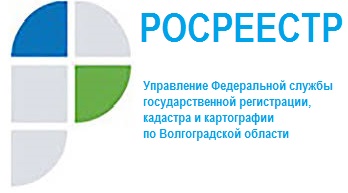 НОВОЕ В ЗАКОНОДАТЕЛЬСТВЕС 05.06.2020 начал действовать Федеральный закон от 25.05.2020 № 162-ФЗ «О внесении изменений в Федеральный закон «О ведении гражданами садоводства и огородничества для собственных нужд и о внесении изменений в отдельные законодательные акты Российской Федерации» и статью 42 Федерального закона «О государственной регистрации недвижимости»». Изменяется регулирование деятельности садоводческого или огороднического некоммерческого товариществаК исключительной компетенции общего собрания отнесено принятие решения об обращении с заявлением:- о государственной регистрации прав на объекты недвижимости, расположенные в границах территории ведения гражданами садоводства или огородничества для собственных нужд и являющиеся имуществом общего пользования;- о государственном кадастровом учете таких объектов недвижимости.При принятии общим собранием указанного решения, а также некоторых иных решений одновременно избирается представитель, уполномоченный на подачу заявления в орган, осуществляющий государственный кадастровый учет и государственную регистрацию прав.Отчет председателя товарищества об открытии (закрытии) банковских счетов товарищества, содержащий в том числе информацию об условиях договора банковского счета, включается в повестку ближайшего после открытия (закрытия) таких счетов общего собрания.Отдел организации и контроляУправления Росреестра по Волгоградской области.Тел. 8(8442)95-98-27, pressa@voru.ru 